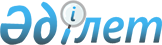 Қарқаралы аудандық мәслихатының 2018 жылғы 29 маусымдағы XXX сессиясының № VI-30/269 "Қарқаралы ауданы бойынша коммуналдық қалдықтардың пайда болуы және жинақталу нормаларын, сондай-ақ тұрмыстық қатты қалдықтарды жинауға, әкетуге және көмуге арналған тарифті бекіту туралы" шешіміне өзгеріс енгізу туралыҚарағанды облысы Қарқаралы аудандық мәслихатының 2019 жылғы 22 қазандағы № VI-47/398 шешімі. Қарағанды облысының Әділет департаментінде 2019 жылғы 30 қазанда № 5515 болып тіркелді
      Қазақстан Республикасының 2001 жылғы 23 қаңтардағы "Қазақстан Республикасындағы жергілікті мемлекеттік басқару және өзін-өзі басқару туралы" Заңына және Қазақстан Республикасы Энергетика министрінің 2018 жылғы 15 қазандағы № 409 "Коммуналдық қалдықтардың түзілу және жинақталу нормаларын есептеудің үлгілік қағидаларын бекіту туралы" Қазақстан Республикасы Энергетика министрінің 2014 жылғы 25 қарашадағы № 145 бұйрығына өзгерістер енгізу туралы" бұйрығына (нормативтік құқықтық актілерді мемлекеттік тіркеу Тізілімінде № 17634 болып тіркелген) сәйкес, аудандық мәслихат ШЕШІМ ЕТТІ:
      1. Қарқаралы аудандық мәслихатының 2018 жылғы 29 маусымдағы XXX сессиясының № VI-30/269 "Қарқаралы ауданы бойынша коммуналдық қалдықтардың пайда болуы және жинақталу нормаларын, сондай-ақ тұрмыстық қатты қалдықтарды жинауға, әкетуге және көмуге арналған тарифті бекіту туралы" шешіміне (нормативтік құқықтық актілерді мемлекеттік тіркеу Тізілімінде № 4862 болып тіркелген, Қазақстан Республикасы нормативтік құқықтық актілерінің эталондық бақылау банкінде электрондық түрде 2018 жылы 20 шілдеде, 2014 жылғы 21 шілдедегі "Қарқаралы" № 29 (11673) газетінде жарияланған), келесі өзгеріс енгізілсін:
      көрсетілген шешімнің 1 қосымшасы осы шешімнің қосымшасына сәйкес жаңа редакцияда жазылсын.
      2. Осы шешім оның алғаш ресми жарияланған күнінен кейін күнтізбелік он күн өткен соң қолданысқа енгізіледі. Қарқаралы ауданы бойынша коммуналдық қалдықтардың түзілу және жинақталу нормалары
					© 2012. Қазақстан Республикасы Әділет министрлігінің «Қазақстан Республикасының Заңнама және құқықтық ақпарат институты» ШЖҚ РМК
				
      Сессия төрағасы, аудандық мәслихат хатшысы

С. Нуркенов
Қарқаралы аудандық мәслихатының
2019 жылғы _________________
№ _________ шешіміне
қосымшаҚарқаралы аудандық мәслихатының
2018 жылғы 29 маусымдағы
№ VI-30/269 шешіміне
1 қосымша
№
Коммуналдық қалдықтар жинақталатын объектілер
Есептік бірлік
1 есептік бірлікке жылдық норма, м3
1
Жайлы үйлер және жайлы емес үйлер
1 тұрғын
2,378
2
Жатақханалар, интернаттар, балалар үйлері, қарттар үйлері және сол сияқтылар
1 орын
0,439
3
Қонақ үйлер, санаторийлер, демалыс үйлері
1 орын
0,474
4
Балабақшалар, бөбекжайлар
1 орын
0,371
5
Мекемелер, ұйымдар, офистер, кеңселер, жинақ банктері, байланыс бөлімшелері
1 қызметкер
0,667
6
Емханалар
1 келіп кету
0,004
7
Ауруханалар, өзге де емдеу-сауықтыру мекемелері
1 төсек-орын
0,689
8
Мектептер және өзге де оқу орындары
1 оқушы
0,137
9
Мейрамханалар, дәмханалар, қоғамдық тамақтану мекемелері
1 отыратын орын
0,703
10
Театрлар, кинотеатрлар, концерт залдары, түнгі клубтар, ойынханалар, ойын автоматтарының залы
1 отыратын орын
0,221
11
Мұражайлар, көрмелер
Жалпы алаңы 1 м2
0,025
12
Стадиондар, спорт алаңдары
Жоба бойынша 1 орын
0,027
13
Спорт, би және ойын залдары
Жалпы алаңы 1 м2
0,035
14
Азық-түлік, өнеркәсіптік тауар дүкендері, супермаркеттер
сауда алаңы 1 м2
1,022
15
Машиналардан сату
сауда орнының 1 м2
0,194
16
Базарлар, сауда павильондары, дүңгіршектер, сөрелер
Сауда алаңы 1 м2
0,191
17
Азық-түлік тауарларының көтерме базалары, қоймалары
Жалпы алаңы 1 м2
0,269
18
Өнеркәсіптік тауарлардың көтерме базалары, қоймалары
Жалпы алаңы 1 м2
0,229
19
Тұрмыстық қызмет корсету үйі: халыққа қызмет көрсету
Жалпы алаңы 1 м2
0,494
20
Вокзалдар, автовокзалдар, әуежайлар
Жалпы алаңы 1 м2
0,218
21
Жағажайлар
Жалпы алаңы 1 м2
 -
22
Дәріханалар
Сауда алаңы 1 м2
0,247
23
Автотұрақтар, автомобильді жуу орындары, АЖС, гараждар
1 машина-орын
0,307
24
Автомобиль шеберханалары
1 жұмысшы
0,751
25
Гараж кооперативтері
1 гаражға
-
26
Шаштараздар, косметикалық салондар
1 жұмыс орны
0,203
27
Кір жуатын орындар, химиялық тазалау орындары, тұрмыстық техниканы жөндеу орындары, тігін ательесі
Жалпы алаңы 1 м2
0,281
28
Зергерлік, аяқ киімді, сағаттарды жөндеу шеберханалары
Жалпы алаңы 1 м2
0,092
29
Жөндеу және қызмет көрсету орындары (кілттер жасау және сол сияқтылар.)
1 жұмыс орны
0,280
30
Моншалар, сауналар
Жалпы алаңы 1 м2
0,388
31
Қаланың аумағында жаппай іс-шаралар ұйымдастыратын заңды ұйымдар
1000 қатысушы
0,002
32
Бау-бақша кооперативтері
1 учаске
-